.#24 count intro (weight on left)Restart on wall 2 facing 6:00(1-8) Heel, Hook, Heel x 2, Walk x 3, 1/4 heel bounces [9:00](9-16) Vaudevilles x 2, Cross unwind 1/2 Right, Left Sugar Step [3:00](17-24) Shuffle steps x 2, Syncopated Rocking chair x 2(25-32) Point to side x 3, Hold with 2 Claps, Jazz box 1/2 turn [9:00](33-40*) R Stomp & Clap x 2, Coaster, L Stomp & Clap x 2, Coaster*Restart after 40 on wall 2 facing 6:00(41-48) Rock recover, 1/2 R with Shuffle, Step 1/2, Syncopated walk forwardEnding: Replace the final 4 counts with Rock Recover, Coaster StepEmail edit jobex.bootscoot@gmail.comLast Update - 15 Oct. 2020Change My Tune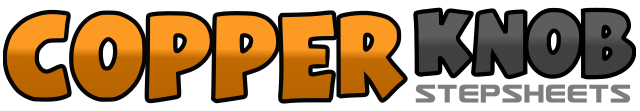 .......Count:48Wall:4Level:Intermediate.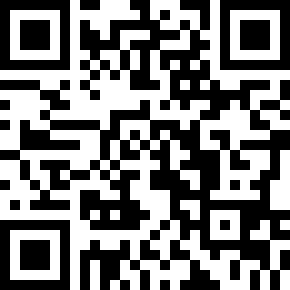 Choreographer:Jo Boocock (NZ) & Bex Roper (NZ) - October 2020Jo Boocock (NZ) & Bex Roper (NZ) - October 2020Jo Boocock (NZ) & Bex Roper (NZ) - October 2020Jo Boocock (NZ) & Bex Roper (NZ) - October 2020Jo Boocock (NZ) & Bex Roper (NZ) - October 2020.Music:Change My Tune - Emily Ann RobertsChange My Tune - Emily Ann RobertsChange My Tune - Emily Ann RobertsChange My Tune - Emily Ann RobertsChange My Tune - Emily Ann Roberts........1&2&R heel, R hook over left, R heel, together3&4&L heel, L hook over right, L heel, together5 6R step forward, Left step forward7&8R step forward, bounce twice into 1/4 left [9:00]1&2&Cross R over left, L to left side, R heel, together3&4&Cross L over right, R to right side, L heel, hold5 6Cross L over R, unwind 1/2 to Right, [3:00] keeping weight on RF7&8Left toe tap, L scuff, L stomp1&2At 45 degree angle to right Step R forward, step L by R, step R forward3&4At 45 degree angle to left Step L forward at 45 degree angle, step R by L, step L forward5&6&R rock forward, recover on left, R rock back, recover on left7&8&R rock forward, recover on left, R rock back, recover on left1&2&Point R to right side, together, point L to left, together3&4Point R to right side, hold and clap, clap5 6Cross R over L, step L back into 1/4 right [6:00]7 8Step R forward 1/4 right [9:00], step L forward1&2&R stomp forward, R hitch with clap, R stomp forward, R hitch with clap3&4Step R back, step L by right, step R forward5&6&L stomp forward, L hitch with clap, L stomp forward, L hitch with clap7&8Step L back, step R by left, step L forward1 2Rock R forward, Recover on Left,3&4Step R 1/2 right, step L by right, step R forward5 6Step L forward, 1/2 pivot right7&8Walk L, Walk R, Walk L5 6 7&8L rock forward, recover on R, Step L back, Step R by L, Step R forward